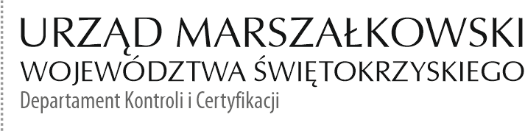 KC-I.432.64.1.2023                                                                               Kielce, dn. 29.03.2024 r.Gmina Mniów Ul. Centralna 926-080 MniówINFORMACJA POKONTROLNA NR KC-I.432.64.1.2024/AŻ-4z kontroli realizacji projektu nr RPSW.04.03.00-26-0010/17 pn. „Regulacja gospodarki wodno-ściekowej w aglomeracji Mniów - budowa kanalizacji sieciowej w miejscowości Grzymałków, Skoki, Zaborowice, Baran, Chyby, Podchyby, Serbinów i Rogowice”, realizowanego w ramach Działania 4.3 „Gospodarka wodno-ściekowa”, IV Osi priorytetowej „Dziedzictwo naturalne i kulturowe” Regionalnego Programu Operacyjnego Województwa Świętokrzyskiego na lata 2014 - 2020, polegającej na weryfikacji dokumentów w zakresie prawidłowości przeprowadzenia właściwych procedur dotyczących udzielania zamówień publicznych, przeprowadzonej na dokumentach 
w siedzibie Instytucji Zarządzającej Regionalnym Programem Operacyjnym Województwa Świętokrzyskiego na lata 2014 – 2020 w dniu 29.01.2024 r. oraz na dodatkowo dostarczonej dokumentacji do dnia 28.02.2024 r. I. INFORMACJE OGÓLNE:1.	Nazwa i adres badanego Beneficjenta:Gmina MniówUl. Centralna 926-080 Mniów 2.	Status prawny Beneficjenta:Wspólnota samorządowa – gmina II. PODSTAWA PRAWNA KONTROLI:Niniejszą kontrolę przeprowadzono na podstawie art. 23 ust. 1 w związku z art. 22 ust. 4 ustawy z dnia 11 lipca 2014 r. o zasadach realizacji programów w zakresie polityki spójności finansowanych 
w perspektywie finansowej 2014-2020 (Dz.U.2020 poz. 818 j.t.).III. OBSZAR I CEL KONTROLI:Cel kontroli stanowi weryfikacja dokumentów w zakresie prawidłowości przeprowadzenia przez Beneficjenta właściwych procedur dotyczących udzielania zamówień publicznych w ramach realizacji projektu nr RPSW.04.03.00-26-0010/17.Weryfikacja obejmuje dokumenty dotyczące udzielania zamówień publicznych związanych z wydatkami przedstawionymi przez Beneficjenta we wniosku o płatność nr RPSW.04.03.00-26-0010/17-023.Kontrola przeprowadzona została przez Zespół Kontrolny złożony z pracowników Departamentu Kontroli i Certyfikacji Urzędu Marszałkowskiego Województwa Świętokrzyskiego z siedzibą 
w Kielcach, w składzie:Pani Aleksandra Żelechowska (kierownik Zespołu Kontrolnego),Pan Krzysztof Piotrowski-Wójcik (członek Zespołu Kontrolnego).IV. USTALENIA SZCZEGÓŁOWE:W wyniku dokonanej w dniu 29.01.2024 r. oraz 28.02.2024 r weryfikacji dokumentów dotyczących zamówień udzielonych w ramach projektu nr RPSW.04.03.00-26-0010/17, przesłanych do Instytucji Zarządzającej Regionalnym Programem Operacyjnym Województwa Świętokrzyskiego na lata 2014 – 2020 przez Beneficjenta za pośrednictwem Centralnego systemu teleinformatycznego SL2014, Zespół Kontrolny ustalił, co następuje:Beneficjent w trybie podstawowym, zgodnie z art. 275 pkt 1 ustawy z dnia 11.09.2019 r. Prawo zamówień publicznych (j.t. Dz.U. z 2021 r., poz. 1129) przeprowadził postępowanie o udzielenie zamówienia publicznego, które zostało wszczęte w dniu 09.08.2022 r. poprzez zamieszczenie ogłoszenia o zamówieniu w Biuletynie Zamówień Publicznych pod numerem 2022/BZP 00297114/01. Postępowanie zostało podzielone na części: Zadanie 1: budowa II etapu oczyszczalni ścieków w m. MniówZadanie 2: dostawa i montaż agregatów prądotwórczych do przepompowni ściekówZadanie 3: budowa kanalizacji sanitarnej w msc. Serbinów 2Zadanie 4: budowa kanalizacji sanitarnej w msc. RogowiceZadanie 5: budowa kanalizacji sanitarnej w msc. PochybyZadanie 6: budowa kanalizacji sanitarnej w msc. BaranNastępstwem rozstrzygnięcia w/w postępowania, było zawarcie dwóch umów na zadanie 1 i zadanie 2.Zadanie 1 – umowa nr GKPiB.XI.272.9.1.2022 podpisana w dniu 27.10.2022 r. pomiędzy Gminą Mniów a Wykonawcą – Zakład Projektowo-Usługowy NOSAN Nowak Grzegorz ul. Hauke Bosaka 1, 25-217 Kielce, dotycząca budowy II etapu oczyszczalni ścieków w m. Mniów  z wynagrodzeniem Wykonawcy w kwocie  2 592 840 zł brutto. Strony ustaliły, że przedmiot umowy zostanie wykonany w terminie do dnia 27.08.2023 r.Ponadto stwierdzono, że Strony podpisały w dniu 18.08.2023r. Aneks nr 1 wydłużający okres realizacji przedmiotu zamówienia do dnia 20.11.2023 r. na podstawie art. 455 ust. 1 pkt. 4 ustawy 
z dnia 27 września 2019 oraz § 18 ust. 1 pkt. 3 umowy.Zadanie 2 – umowa nr GKPiB.XI.272.9.2.2022 podpisana w dniu 27.10.2022 r. pomiędzy Gminą Mniów a Wykonawcą – TERNOL S.C.M. Puchała, M. Zawadzki, ul. Księdza Piotra Ściegiennego 271, 25-116 Kielce, dotycząca dostawy i montażu agregatów prądotwórczych do przepompowni ścieków z wynagrodzeniem Wykonawcy w kwocie 650 670 zł brutto. Strony ustaliły, że przedmiot umowy zostanie wykonany w terminie do dnia 25.01.2023 r.Ponadto stwierdzono, że Strony podpisały w dniu 26.01.2023r. Aneks nr 1 wydłużający okres realizacji przedmiotu zamówienia do dnia 15.03.2023 r. na podstawie art. 455 ust. 1 pkt. 4 ustawy 
z dnia 27 września 2019 oraz § 18 ust. 1 pkt. 1 umowy. Zadanie zostało wykonane w terminie co potwierdza protokół odbioru końcowego spisany w dniu 03.03.2023 r.Zadania 3,4,5,6 zostały unieważnione zgodnie z art. 255 pkt.3 ustawy PZP Zamawiający unieważnia postępowanie o udzielenie zamówienia, jeżeli cena lub koszt najkorzystniejszej oferty lub oferta 
z najniższą ceną przewyższa kwotę, którą zamawiający zamierza przeznaczyć na sfinansowanie zamówienia.W wyniku weryfikacji przedmiotowego postępowania, zapisów umów oraz zapisów aneksów nie stwierdzono nieprawidłowości. Zamówienie było przedmiotem kontroli przeprowadzonej przez Departament Kontroli 
i Certyfikacji, Informacja pokontrolna Nr KC-I.432.244.1.2023/RW-2 z dnia 27.09.2023r. Przedmiotem niniejszej kontroli jest Protokół odbioru końcowego do umowy GKPiB.XI.272.9.1.2022 z dnia 27.10.2022 roku. Protokół odbioru końcowego z dnia 08.11.2023 roku jest potwierdzeniem terminowego wykonania przedmiotu umowy.Beneficjent we wniosku o płatność nr RPSW 04.03.00-26-0010/17-023 za okres od 06.09.2023 r. do 03.10.2023 r., który został objęty kontrolą, rozlicza wydatki związane z wykonania przedmiotu umowy  GKPiB.XI.272.9.1.2022 (faktura 011/23 z dnia 31.05.2023 oraz faktura 020/23 z dnia 31.07.2023).Lista sprawdzająca zgodność z zasadami udzielania zamówień publicznych stanowi dowód 
nr 1 do Informacji pokontrolnej. Postępowanie w trybie podstawowym na podstawie art. 275 ust. 1 ustawy Pzp, którego przedmiotem zamówienia była regulacja gospodarki wodno-ściekowej w aglomeracji Mniów - budowa kanalizacji sieciowej w miejscowości Grzymałków, Skoki, Zaborowice, Baran, Chyby, Podchyby, Serbinów 
i Rogowice. Postępowanie zostało wszczęte w dniu 13.12.2022 r. poprzez zamieszczenie ogłoszenia w Biuletynie Zamówień Publicznych pod numerem nr 2022/BZP 00493676. Postępowanie zostało podzielone na cztery części. Efektem przeprowadzonej procedury było podpisanie: W dniu 20.02.2023r. umowy nr GKPiB272.2.2023.KO z firmą HYDROTERM Sp. z o.o. Michałówka 67, 37-550 Radymno na budowę kanalizacji sanitarnej w miejscowości Serbinów (zadanie 1). Kwota 3.569 352,99 zł brutto. Termin wykonania 9 miesięcy od dnia podpisania umowy.W dniu 20.02.2023r. umowy nr GKPiB272.1.2023.KO z firmą Mirosław Cieplak Firma Usługowo-Handlowo-Produkcyjna TRAK-KOP Kostomłoty Pierwsze ul. Podmiejska 105, 26-085 Miedziana Góra na budowę kanalizacji sanitarnej w miejscowości Rogowice (zadanie 2). Kwota 2.815 061,03 zł brutto. Termin wykonania 9 miesięcy od dnia podpisania umowy.W dniu 20.02.2023r. umowy nr GKPiB272.3.2023.KO z firmą Zakład Instalacji i Sieci Sanitarnych AKWEDUKT Andrzej Kowalik ,ul. Towarowa 7D, 28-200 Staszów na budowę kanalizacji sanitarnej w miejscowości Pochyby (zadanie 3). Kwota 987 864,26 zł brutto. Termin wykonania 9 miesięcy od dnia podpisania umowy. W dniu 20.02.2023r. umowy nr GKPiB272.4.2023.KO z firmą HYDROTERM Sp. z o.o. Michałówka 67, 37-550 Radymno na budowę kanalizacji sanitarnej w miejscowości Baran (zadanie 4). Kwota 2 762 725,14 zł brutto. Termin wykonania 9 miesięcy od dnia podpisania umowy.W dniu 20.11.2023 r. na podstawie art. 455 ust. 1 pkt 4 oraz § 18 ust 1 pkt 3 umów z dnia 20.02.2023 r. podpisano aneksy: Zadanie nr 1 przedłużono termin wykonania umowy do 15.12.2023 rZadanie nr 2 przedłużono termin wykonania umowy do 15.12.2023 r. Zadanie nr 3 przedłużono termin wykonania umowy do 14.12.2023 r.Zadanie nr 4 przedłużono termin wykonania umowy do 15.12.2023 r.Przedmiot umowy został zrealizowany w terminie. Wykonawcy zgłosili gotowość do odbioru robót.Zadanie nr 1 w dniu 12.12.2024 r.Zadanie nr 2 w dniu 15.12. 2024 r.Zadanie nr 3 w dniu 14.12.2023 r.Zadanie nr 4 w dniu 12.12.2023 r.Protokoły odbioru końcowego z dnia 20.12.2023 r.Beneficjent we wniosku o płatność nr RPSW 04.03.00-26-0010/17-023 za okres od 06.09.2023 r. do 03.10.2023 r., który został objęty kontrolą, rozlicza wydatki związane z wykonania przedmiotu umowy  do zadania 1 Serbinów (faktura 2/07/2023 z dnia 24.07.2023 oraz faktura 1/09/2023 z dnia 05.09.2023), do zadania 2 Rogowice (faktura 3/05/2023 z dnia 31.05.2023 oraz 2/07/2023 z dnia 17.07.2023), do zadania 3 Podchyby (faktura FV/10/2023 z dnia 07.07.2023 oraz FV/16/2023 z dnia 18.08.2023), do zadania 4 Baran (faktura 3/7/2023 z dnia 24.07.2023 oraz faktura 1/8/2023 z dnia 21.08.2023).Lista sprawdzająca zgodność z zasadami udzielania zamówień publicznych stanowi dowód 
nr 2 do Informacji pokontrolnej.V. REKOMENDACJE I ZALECENIA POKONTROLNE:IZ RPOWŚ na lata 2014-2020 odstąpiła od sformułowania zaleceń pokontrolnych.Instytucja Zarządzająca RPOWŚ na lata 2014 – 2020 odstąpiła od sformułowania zaleceń pokontrolnych.Niniejsza Informacja pokontrolna zawiera 6 stron oraz 2 dowody, które dostępne są do wglądu w siedzibie Departamentu Kontroli i Certyfikacji Urzędu Marszałkowskiego Województwa Świętokrzyskiego, al. IX Wieków Kielc 4, 25-516 Kielce. Dokument sporządzono w dwóch jednobrzmiących egzemplarzach, z których jeden zostaje przekazany Beneficjentowi. Drugi egzemplarz oznaczony terminem „do zwrotu” należy odesłać na podany powyżej adres w terminie 14 dni od dnia otrzymania Informacji pokontrolnej.Jednocześnie informuje się, iż w ciągu 14 dni od dnia otrzymania Informacji pokontrolnej Beneficjent może zgłaszać do Instytucji Zarządzającej pisemne zastrzeżenia, co do ustaleń w niej zawartych. Zastrzeżenia przekazane po upływie wyznaczonego terminu nie będą uwzględnione.Kierownik Jednostki Kontrolowanej może odmówić podpisania Informacji pokontrolnej informując na piśmie Instytucję Zarządzającą o przyczynach takiej decyzji.Kontrolujący:      Imię i Nazwisko Aleksandra Żelechowska………………………………….Imię i Nazwisko Krzysztof Piotrowski-Wójcik………………………………….        Kontrolowany/a: